								                    ПРОЄКТ № 10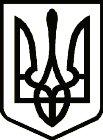 УкраїнаНОВГОРОД – СІВЕРСЬКА МІСЬКА РАДАЧЕРНІГІВСЬКОЇ ОБЛАСТІ(дев'ятнадцята позачергова сесія VIIІ скликання)РІШЕННЯ       листопада 2022 року				                                         № Про затвердження Програмиінформатизації діяльності Новгород-Сіверської міської ради Чернігівської області на 2023-2026 рокиЗ метою впровадження сучасних та перспективних інформаційних технологій у діяльність міської ради, полегшення доступу мешканців громади до управлінського процесу, керуючись статтями 26, 59 Закону України «Про місцеве самоврядування в Україні», виконавчий комітет міської ради ВИРІШИВ:1. Затвердити Програму інформатизації діяльності Новгород-Сіверської міської ради Чернігівської області на 2023-2026 роки (далі – Програма),          що додається.2. Фінансовому управлінню міської ради передбачити кошти на виконання Програми в межах наявних фінансових ресурсів та відповідно до законодавства з питань формування бюджету міської територіальної громади.3.  Контроль за виконанням рішення покласти на постійну комісію міської ради з питань планування, бюджету та комунальної власності.Міський голова 								Л. ТкаченкоПроєкт рішення підготував:Завідувач сектору роботи з громадськістю та з питань діяльності засобів масової інформації міської ради				                    В. СалунПОГОДЖЕНО:Заступник міського голови з питань діяльності виконавчихорганів міської ради                                                              	С. ЙожиковЗаступник міського голови                                                   	 П. ВерченкоКеруючий справами виконавчого комітету міської ради                                                            	С. ПоливодаНачальник юридичного відділу міської ради			          					М. ШахуновНачальник фінансового управління міської ради                                                       	В. ПечкоНачальник відділу економікиміської ради								І. ПузирейСекретар міської ради                                                               Ю. ЛакозаНадіслати:- сектору роботи з громадськістю та з питань діяльності ЗМІ - 1 прим.;- відділ бухгалтерського обліку, планування та звітності міської ради – 1 прим.;- фінансове управління міської ради - 1 прим.